Publicado en Madrid el 07/03/2016 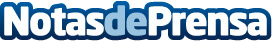 'Customizaje' se alza con el primer premio del I Concurso de Ideas Arquitectónicas 2015 Griferías GalindoGriferías Galindo busca premiar el talento español y por ello convocó su I Concurso de Ideas Arquitectónicas 2015. Valorando criterios de ecosostenibilidad, tecnología y vanguardia, ha decidido otorgar el primer premio al proyecto "Customizaje"Datos de contacto:Jaime ArsuagaOFF-ON620 44 13 90Nota de prensa publicada en: https://www.notasdeprensa.es/customizaje-se-alza-con-el-primer-premio-del-i_1 Categorias: Interiorismo Ecología Premios Arquitectura http://www.notasdeprensa.es